Памятник В.И. ЛенинуУстановлен в 1958 году. Краснодарский край, Тбилисский район, ст-ца Тбилисская, ул. Базарная, 145 А. (Парк культуры и отдыха Тбилисского сельского поселения Тбилисского района имени Семыкина Ивана Ефимовича)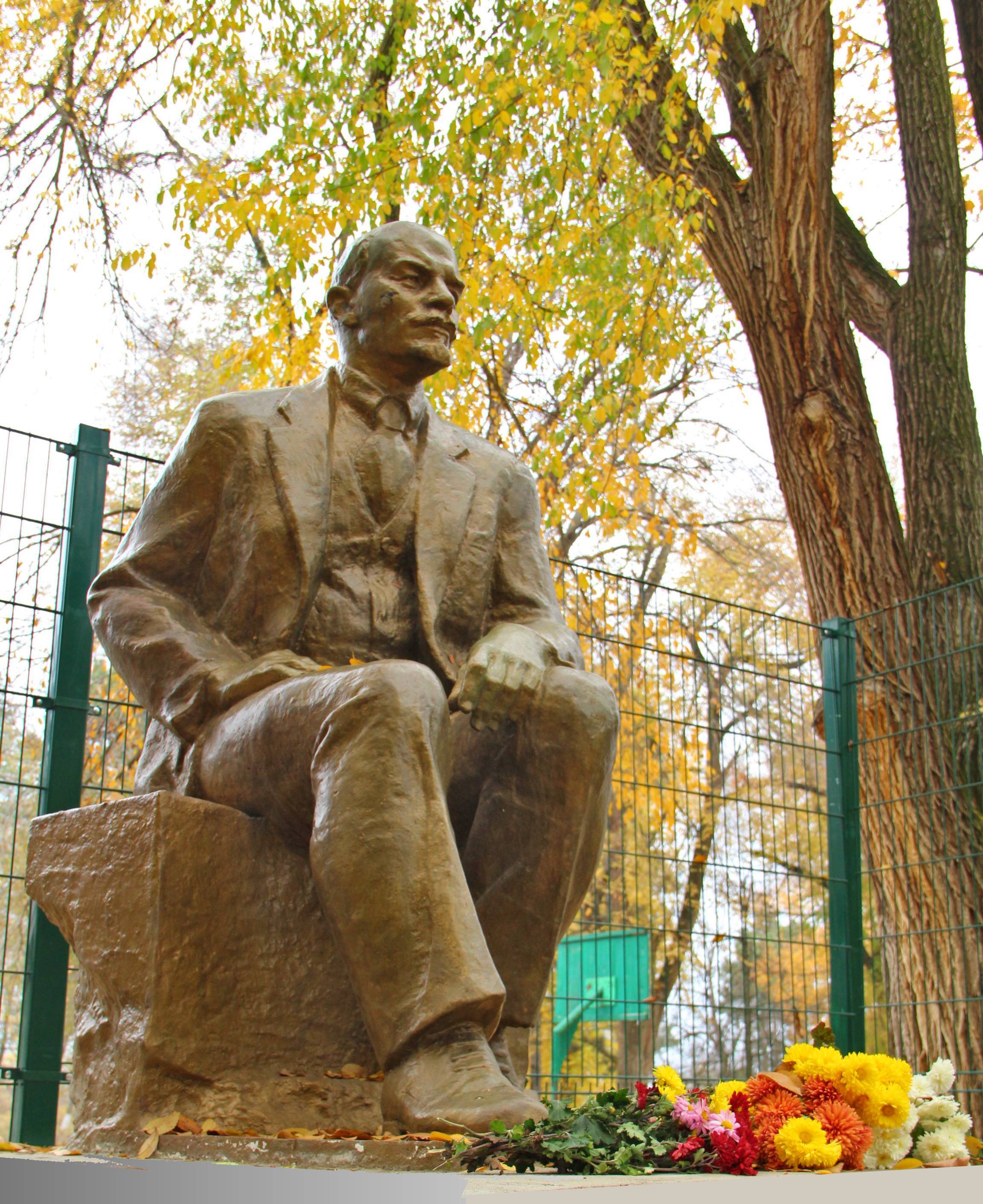 